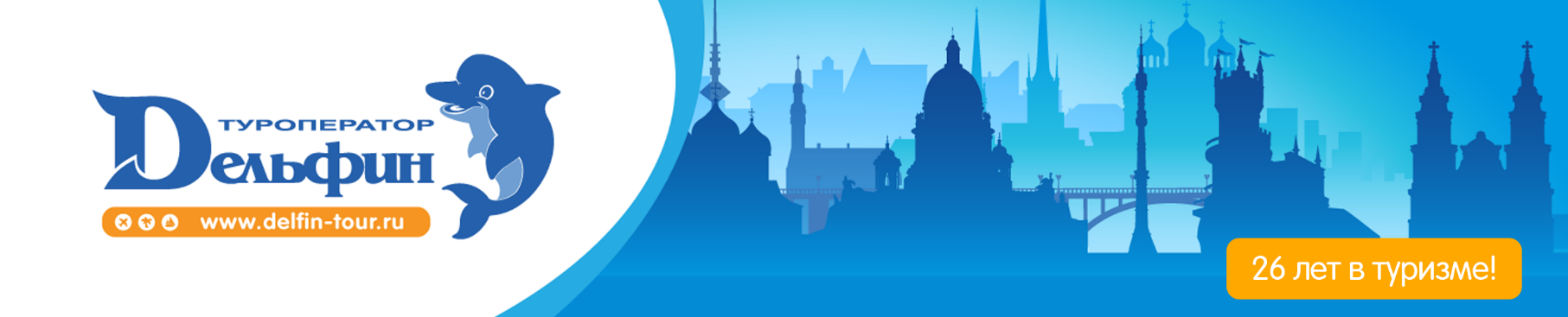 Генеральному директору ООО «Туроператор Дельфин»Ромашкину С.А.ОТПОЛНОЕ НАЗВАНИЕ АГЕНТАФИО ДИРЕКТОРАЗаявление об отказе от предоставленного равнозначного продукта и возврате денежных средств, оплаченных за туристский продукт  ДЛЯ ТУРИСТОВ В ТРУДНОЙ ЖИЗНЕННОЙ СИТУАЦИИ в соответствии с п. 6 Постановления Правительства № 1073 от 20.07.2020г. Я, генеральный директор НАЗВАНИЕ АГЕНТА, настоящим заявлением подтверждаю, что мной получено Уведомление ООО «Туроператор Дельфин» с обязательством предоставить равнозначный туристский продукт по заявке №.____________ В установленный Постановлением срок Уведомление было передано Заказчику тура (туристу), который письменно отказался от замены услуг (Копию заявления-отказа туриста прилагаю).Прошу вернуть денежные средства, оплаченные за туристский продукт на следующие банковские реквизиты: Подтверждаю трудные жизненные обстоятельства  туристов, в соответствии с п. 6 Постановления Правительства № 1073 от 20.07.2020г. (нужное отметить):До меня и до туристов доведена информация о том, что возврат денежных средств осуществляется в течении 90 дней с даты предъявления настоящего заявления-требования и проверки подлинности полного комплекта документов туристов.Дата__________________    Подпись _____________                                                                                                              ПЕЧАТЬДостижение возраста 65 лет (Заверенную копию паспорта прилагаю)Наличие инвалидности, подтверждённой в установленном порядке (Заверенную копию справки, подтверждающей инвалидность прилагаю)Временная нетрудоспособность сроком более 2х месяцев подряд, подтвержденная документально (Заверенную копию больничного листа прилагаю)Регистрация в качестве безработного гражданина, который не имеет заработка, в органах службы занятости в целях поиска подходящей работы (Заверенную копию справки Центра Занятости Населения прилагаю).